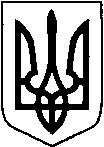 КИЇВСЬКА ОБЛАСТЬТЕТІЇВСЬКА МІСЬКА РАДАVІІІ СКЛИКАННЯ                                            СІМНАДЦЯТА    СЕСІЯ  ПРОЕКТ    Р І Ш Е Н Н Я
20.12.2022 р.                                   №   -17-VIIІ
     Про затвердження проекту землеустроющодо відведення  земельної ділянкикомунальної  власності та  надання  дозволу  на розробку технічної документації із землеустрою щодо встановлення меж частин земельних ділянок, на які поширюється право сервітуту           Розглянувши заяву гр. Назарчука В.І.  керуючись пунктом 34 частиною 1 статті 26 Закону України «Про місцеве самоврядування в Україні», відповідно до статей 12, 79-1, Перехідних положень Земельного кодексу України, Закону України «Про землеустрій», міською програмою розвитку земельних відносин на 2021-2025 роки, Тетіївська міська рада                                                      ВИРІШИЛА :1.Затвердити  розроблений   ФОП Шамрай Д.В.  проект   землеустрою  щодо відведення     земельної  ділянки  в межах  с. П'ятигори :- Тетіївській міській раді на земельну ділянку по вул. Матросова, б/н площею 0,0070 га під землі житлової та громадської забудови, для будівництва та обслуговування будівель торгівлі, кадастровий номер 3224685301:01:018:00222. Надати дозвіл на розробку технічної документації із землеустрою щодо встановлення меж частин земельних ділянок, на які поширюється право сервітуту, які розташовані в межах с. П'ятигори :- Назарчуку Віталію Івановичу  на земельну ділянку по вул. Матросова, б/н площею 0,0070 га під землі житлової та громадської забудови, для будівництва та обслуговування будівель торгівлі, кадастровий номер 3224685301:01:018:00223.Технічну документацію із землеустрою щодо встановлення меж частин земельних ділянок на яку поширюється право сервітуту направити на затвердження до Тетіївської міської ради.4.Контроль за виконанням даного рішення покласти на постійну депутатську комісію з питань регулювання земельних відносин, архітектури, будівництва та охорони навколишнього середовища (голова Крамар О.А.)            Міський  голова                                      Богдан   БАЛАГУРА